РОССИЙСКАЯ ФЕДЕРАЦИЯСОВЕТ  ДЕПУТАТОВ СЕЛЬСКОГО  ПОСЕЛЕНИЯ                          ВЕРХНЕМАТРЕНСКИЙ  СЕЛЬСОВЕТДобринского  муниципального  района Липецкой области65-я сессия  V созываРЕШЕНИЕ   19.02.2020                       с. Верхняя Матренка                             № 193-рсО внесении изменений в Правила землепользования и застройки сельского поселения Верхнематренский сельсовет Добринского муниципального района Липецкой области	Рассмотрев Протест прокуратуры Добринского района №28-2019 от 23.12.2019, в соответствии с пунктом  1.1 и пунктом 4  статьи  40    Градостроительного кодекса Российской Федерации,  Федеральным законом  от 06.10.2003 г. № 131-ФЗ «Об общих принципах организации местного самоуправления в Российской Федерации»,  руководствуясь Уставом сельского поселения Верхнематренский сельсовет Добринского муниципального района Липецкой области Российской Федерации, учитывая рекомендации публичных слушаний, Совет депутатов сельского поселения Верхнематренский сельсовет Добринского муниципального района Липецкой области Российской ФедерацииРЕШИЛ:1. Внести изменения и дополнения в Правила землепользования и застройки сельского поселения Верхнематренский сельсовет Добринского муниципального района Липецкой области Российской Федерации,  (прилагаются).2. Направить данный нормативный правовой акт главе сельского поселения Верхнематренский сельсовет для подписания и обнародования.3. Настоящее решение вступает в силу с момента его подписания.Председатель Совета депутатов сельского поселения Верхнематренский  сельсовет                                            Л.И.Беляева Приняты
решением  Совета депутатов                                                                                                                            сельского поселения                                                                                                                                   Верхнематренский сельсовет
№  193-рс  от  19.02.2020гИзмененияв Правила землепользования и застройки сельского  поселения Верхнематренский сельсовет  Добринского муниципального  района Липецкой области             Внести изменения и дополнения в Правила землепользования и застройки сельского поселения Верхнематренский сельсовет Добринского муниципального района Липецкой области Российской Федерации, (утвержденные решением Совета депутатов от 05.04.2013г. № 116-рс, с  изменениями принятыми решениями Совета депутатов сельского поселения Верхнематренский сельсовет  от 21.12.2015г № 22-рс, от 25.10.2016г № 48-рс, от 09.07.2018 г. № 129-рс)1. Дополнить статью 4.9 «Отклонение от предельных параметров разрешенного строительства, реконструкции объектов капитального строительства»  пунктом 1.1  следующего содержания:1.1. Правообладатели земельных участков вправе обратиться за разрешениями на отклонение от предельных параметров разрешенного строительства, реконструкции объектов капитального строительства, если такое отклонение необходимо в целях однократного изменения одного или нескольких предельных параметров разрешенного строительства, реконструкции объектов капитального строительства, установленных градостроительным регламентом для конкретной территориальной зоны, не более чем на десять процентов.Абзац 1 пункта 4 статьи 4.9 дополнить фразой: «за исключением случая, указанного в части 1.1 настоящей статьи».Глава сельского поселения Верхнематренский сельсовет					Н.В.Жаворонкова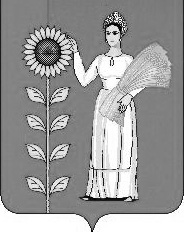 